Present: J. Alan, S. Anthony, E. Aronoff, S. Barman, J. Bazil, J. Beck, 
J. Bunnell, S. Carey, D. Carnahan, J. Cholewicki, A. Contreras, L. Davenport, 
d. de Simone, D. DeVoss, M. Donahue, K. Dontje, D. Ewoldsen, P. Fan, 
J. Francis, M. Fulton, S. Gasteyer, M. Ghamami, N. Gisholt, D. Gould, 
J. Guzzetta, B. Halbritter, T. Hamann, A. Hauser, A. Heard-Booth, P. Horner, 
S. Joshi, R. Jussaume, M. Juzwik, K. Kelly-Blake, A. Kepsel, D. Kirk, R. LaDuca, K.S. Lee, A. Tessmer (for G. Leinninger), T. Li, J. Lipton, S. Logan, L. Lorenzo, 
M. Mazei-Robison, M. Mechtel, C. Meghea, S. Mollaoglu, S. Moore, A. Odom, 
A. Pegler-Gordon, I. Plough, G. Pregent, K. Prouty, L. Robinson, B. Roth, 
A. Ruvio, R. Sanders, R. Scrivens, E. Shapiro, T. Silvestri, W. Singel, M. Smania, 
J. Spink, G. Stone, P.N. Tan, B. Teppen, M. Williams, W. Wong, T. Woodruff, 
M. Worden, R. York (for C. Wrede)Absent: B. Chakrani, D. Hershey, S. Konstantopoulos, S. Stanley, H. XiaoA special meeting of the Michigan State University Faculty Senate was held Tuesday, December 14, 2021, at 3:15 p.m. via Zoom with Chairperson Karen Kelly-Blake presiding. The agenda was approved as presented. The minutes of the November 16, 2021 Faculty Senate meeting were approved as presented.Provost Teresa K. Woodruff and the chairperson gave remarks.Vice Chairperson Stephanie Anthony moved to endorse the Discipline Process and Sanction Review Task Force's recommendations. By consent, the Senate amended the proposed revisions of section VII.2 of the Discipline and Dismissal of Tenured Faculty for Cause Policy (page 15 of the recommendations) as such:The Provost must determine whether the matter is of sufficient seriousness to warrant the initiation of dismissal for cause proceedings. To reach this determination, the Provost  discuss the matter with the charging party and faculty member. The faculty member also has the right to submit . . . The recommendations (subject to the previous amendment) were adopted by a 62–0 vote following debate. The meeting adjourned at 4:49 p.m.
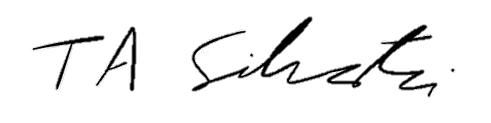 _______________________		Tyler Silvestri
Secretary for Academic GovernanceApproved:  January 18, 2022